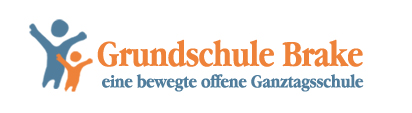 Eltern - ABCLiebe Eltern!Mit diesem Eltern-ABC möchten wir Ihnen einen ersten Einblick in unser Schulleben geben. Wir wünschen Ihnen und Ihrem Kind eine fröhliche und erfolgreiche Grundschulzeit! Auf eine gute Zusammenarbeit freuen sich die Schulleitung und das Kollegium der Grundschule Brake.Schulleiterin:	Frau Kuntz Konrektorin:		Frau Klein (in Elternzeit)OGS-Leitung:	Herr ScholzSekretärin:		Frau WormsHausmeister:	Herr PerrySchulzeiten:Offener Beginn ab 7:45 UhrUnterrichtsbeginn: pünktlich 8.00 Uhr1. Std.		08:00 – 08:45 Uhr2. Std.		08:50 – 09:35 UhrHofpause / Frühstückspause3. Std.		10:00 – 10:45 Uhr	     	4. Std.		10:50 – 11:35 Uhr	     	Hofpause5. Std. 	11:50 – 12:35 Uhr6. Std. 	12:40 – 13:25 UhrAusflügeWir bereichern unseren Unterricht durch den Besuch außerschulischer Lernorte: Bücherei, Biologiezentrum Gut Bustedt, Theater, Tierpark Olderdissen, u.a…BetreuungDer Träger der Betreuungsangebote ist der Stadtsportbund Bielefeld. Vormittag und Übermittag - VÜMIn der Zeit von 07:00/07:30 Uhr bis 08:45 Uhr und von 11:35 Uhr bis 13:30 Uhr kann Ihr Kind gegen einen monatlichen Betrag von 140 € vor und nach dem Unterricht fachkundig betreut werden. Anmeldeformulare erhalten Sie im Sekretariat und im OGS-Büro im Untergeschoss.Offene Ganztagsschule (OGS)Wir sind eine verlässliche Ganztagsschule vor und nach dem Unterricht von 07:00/07:30 Uhr bis 16:30 Uhr (freitags bis 15:00 Uhr). Ein gemeinsames Mittagessen, Freispiel, Hausaufgabenbetreuung sowie sportliche, kreative und musische Angebote sind Schwerpunkte in der OGS.  Ausgebildete Pädagog*innen (Sozialpädagog*innen, Erzieh-er*innen, u.a.) begleiten Ihr Kind durch den Tag. Auch Lehrkräfte unterstützen Ihr Kind bei den Hausaufgaben oder bieten nachmittags Kurse und Projekte an.Ihr Kind kann entweder um 15:00 Uhr oder um 16:00 Uhr abgeholt werden. In Ausnahmefällen wenden Sie sich bitte direkt an die Gruppenleitung.BeurlaubungenIn dringenden Fällen kann Ihr Kind bis zu zwei Tage innerhalb eines Schulhalbjahres von der Klassenlehrerin/dem Klassenlehrer beurlaubt werden. Dies muss rechtzeitig vorher schriftlich beantragt werden. Längere Beurlaubungen können nur von der Schulleitung genehmigt werden. Direkt vor und nach den Ferien und Feiertagen ist keine Beurlaubung möglich.Bewegungsfreundliche SchuleIn der GS Brake wird viel Wert auf Bewegung und Sport gelegt. Wir sind eine „Bewegungsfreundliche Schule“. Dazu gehören vier Sportstunden in der Woche (JG 2-4) ebenso wie die Bewegungspausen auf dem Schulhof, das alljährliche Spiel- und Sportfest sowie das Lernen mit und durch Bewegung.Buskinder Schüler*innen, die mehr als 2 km von der Schule entfernt wohnen, kommen mit dem ÖPNV zur Schule. Das Schulwegticket beantragen Sie bei der Stadt Bielefeld. Das Antragsformular bekommen Sie im Sekretariat. Die Bushaltestelle liegt an der Ecke Glückstädter Straße/Am Bohnenkamp. Nach Schulschluss gehen die Kinder selbstständig zur Haltestelle. BuT (Bildung und Teilhabe)Es gibt die Möglichkeit, Fördermittel für schulische Veranstaltungen und Schulbedarf (z.B. Ausflüge, Klassenfahrten, OGS-Mittagsverpflegung u.a.) bei der Stadt Bielefeld zu beantragen. Seit 2022 erhalten Sie hierfür eine Bildungscard mit einer Nummer für Ihr Kind, von der die Schule dann die Beträge abbuchen kann. Weitere Informationen dazu können Sie im Sekretariat erhalten.ComputerIn allen Klassenräumen können im Unterricht Tablets oder Laptops eingesetzt werden, um unter anderem differenzierte Lernangebote zu schaffen. Darüber hinaus verfügen wir über einen Computerraum mit 13 Arbeitsplätzen. Elektronische GeräteDie Nutzung von Smartphones, Smartwatches und Fitnessuhren sowie Geräten mit gleichwertiger Funktion sind an der GS Brake für Kinder bisher nicht erlaubt, d.h. sie müssen ausgestellt werden und in der Schultasche verstaut sein oder möglichst zu Hause gelassen werden.Elternabend (Elternpflegschaftssitzung)Zu Beginn eines jeden Schuljahres findet ein Elternabend statt. Weitere Elternabende werden entsprechend des Bedarfs der Klasse bzw. der OGS geplant oder zu bestimmten Themen durchgeführt. Auf dem ersten Elternabend eines Schuljahres werden in jeder Klasse zwei Vorsitzende gewählt, die an den Schulpflegschaftssitzungen teilnehmen.ElternsprechzeitAn unserer Schule findet pro Halbjahr ein Eltern-Kind-Beratungstag statt. Über den zeitlichen Ablauf werden Sie von den Klassenlehrer*innen rechtzeitig informiert. Darüber hinaus wenden Sie sich bei Fragen bitte immer zuerst an die Klassenlehrerin oder den Klassenlehrer.EnglischunterrichtAb dem 3. Schuljahr erhalten alle Schüler*innen wöchentlich drei Stunden Englisch. Der Englischunterricht wird von Fachlehrkräften erteilt. Die Leistungen im Englischunterricht werden benotet und sind versetzungsrelevant. In der Grundschule stehen laut Lehrplan zunächst das Sprechen und Verstehen der englischen Sprache im Vordergrund. Informationen und Tipps erhalten Sie zu Beginn des Englischunterrichts.Feiern und FesteZum Schulleben der GS Brake gehören verschiedene Feiern und Feste, wie z.B. Schulfest, Adventssingen, Weihnachtsfeiern, Karnevalsfeiern, Spiel- und Sportfest u.v.m.Förderunterricht / Forderunterricht Ab dem ersten Schuljahr wird jede Schülerin und jeder Schüler den individuellen Bedürfnissen entsprechend (in kleineren Gruppen) gefördert/gefordert. Es werden visuelle Wahrnehmungsförderung, Sprachförderung, Leseförderung und weitere Förder-/Fordergruppen je nach Bedarf angeboten. Die Förderung wird zum Teil von unseren sozialpädagogischen Fachkräften durchgeführt. Im 2., 3. und 4. Schuljahr werden für Kinder bei Bedarf zusätzliche Förder- sowie Forderkurse angeboten (Lesen, Schreiben, Rechnen). Zusätzlich erhält jede Klasse eine Förder-/Forderstunde in Deutsch und/oder eine Förder-/Forderstunde in Mathe.Förderverein Der Förderverein unterstützt mit seiner Arbeit ideell und finanziell die Erziehung und Bildung der Schülerinnen und Schüler der Grundschule Brake:Unterstützung und Finanzierung von Schulveranstaltungen, wie Spiel- und Sportfeste, Theater-Veranstaltungen, Lesungen, Klassenfahrten und SchullandheimaufenthalteHilfe bei der Anschaffung von Gegenständen und der Ausgestaltung von Räumen und Schulgelände (z.B.: Pausen- und Schulgartengeräte, Fahrradausstattung für den Verkehrsunterricht, Anschaffung von iPads)Mit nur 1 € pro Monat können Sie Mitglied des Fördervereins werden. Sie sind herzlich eingeladen! (Verein der Freunde und Förderer der Grundschule Brake e.V.; Sparkasse Bielefeld; IBAN:DE65 4805 0161 0004 0028 87) Je mehr Mitglieder eintreten desto mehr ist für unsere Schülerinnen und Schüler möglich!Gemeinsames LernenDie Grundschule Brake ist seit 2015 eine Schule des gemeinsamen Lernens an der Kinder mit und ohne sonderpädagogischen Unterstützungsbedarf gemeinsam beschult werden. Grundschullehrer*innen und Förderschullehrer*innen arbeiten eng zusammen und unterrichten die Kinder zu großen Teilen gemeinsam.GesundheitWir legen großen Wert auf die Gesundheit der Schülerinnen und Schüler. Dazu gehören die tägliche Bewegungszeit und ein gesundes Frühstück. Bitte unterstützen Sie uns, indem Sie Ihrem Kind keine Süßigkeiten, stattdessen Obst, Gemüse und ein gesundes Pausenbrot sowie Wasser als Getränk mit zur Schule geben. Bitte achten Sie unbedingt darauf, dass Ihr Kind morgens frühstückt. Jedes Kind braucht in der Schule ein zweites Frühstück. Die GS Brake nimmt am Projekt „Schulobst und -gemüse“ teil, bei dem täglich frisches Obst und Gemüse aus biologischem Anbau in jeder Klasse verteilt werden. Des Weiteren führen wir in den 3. Klassen ein Projekt zur gesunden Ernährung durch. Dabei erhält ihr Kind den Ernährungsführerschein.GetränkeAus Umweltgründen wollen wir gerne auf Trinkpäckchen verzichten. Nutzen Sie daher bitte wiederverwendbare Trinkflaschen.HausaufgabenheftIhr Kind bekommt von der Schule ein verpflichtendes Hausaufgabenheft, das über den Elternanteil des jährlichen Verbrauchsmaterials von der Schule angeschafft wird.  Dieses Heft dient zum einen dem täglichen Eintragen der Hausaufgaben und zum anderen finden Sie dort wichtige Informationen und Regelungen für den Schulalltag (Schulordnung, Stundenplan, Notfalltelefonnummern, Austauschmöglichkeiten zwischen Elternhaus und Schule/Betreuung, Entschuldigungen u.a.).Bitte schauen Sie täglich in diesem Heft nach. Besonders wichtig ist, dass die Rückseite des Deckblatts stets mit aktuellen Daten ausgefüllt ist. Dort können Sie auch aktuelle Hinweise für die Klassenlehrkraft notieren.KlassenratDer Klassenrat findet einmal wöchentlich statt – entweder in einer festen Stunde oder durch die Stunden wechselnd. Im Klassenrat gestalten die Schülerinnen und Schüler einer Klasse ihr Zusammenleben, trainieren dadurch ihre Kommunikationsfähigkeiten und Sozialkompetenzen.Krankheit Ist Ihr Kind erkrankt, informieren Sie morgens bitte sofort die Schule und die OGS. Sie können im Sekretariat anrufen oder eine E-Mail schreiben. OGS-Kinder müssen bis 08:45 Uhr unter folgender Telefonnummer abgemeldet werden: 0521/557995623. Über den gesamten Zeitraum der Erkrankung muss eine schriftliche Entschuldigung erfolgen. Nutzen Sie dafür bitte die nützlichen Vordrucke im Hausaufgabenheft Ihres Kindes. Bei einer ansteckenden Krankheit (wie z. B. Magen-Darm-Infekten, Erkältungskrankheiten, Fieber, u.a.) muss Ihr Kind so lange zu Hause bleiben, bis es wieder vollständig gesund ist.KulturUnsere Schüler*innen sollen während der Grundschulzeit auch unterschiedliche kulturelle Angebote miterleben. Daher finden kulturelle Veranstaltungen statt (z.B.: eine Vorstellung des Poetischen Puppentheaters, eine Autorenlesung, eine Theateraufführung, ein Besuch des Kinder-Kunst-Museums u.a.). Im Rahmen des „Musikalischen Führerscheins“ wird auch das Stadttheater Bielefeld besucht.Medikamente Grundsätzlich dürfen alle Mitarbeiterinnen und Mitarbeiter der GS Brake einem Kind keine Medikamente verabreichen. Sollte Ihr Kind selbstständig Medikamente einnehmen müssen, muss dies der Schule umgehend schriftlich mitgeteilt werden.Miteinander leben und lernenGegenseitige Rücksichtnahme ist die Grundlage eines friedlichen Miteinanders sowie eines harmonischen und erfolgreichen Lernens.  Uns liegt der friedvolle Umgang miteinander und das gewaltfreie Lösen von Konflikten sehr am Herzen. Wir unterstützen die Schüler*innen von Anfang an beim Erlernen kooperativer Konfliktlösungsstrategien. Bitte unterstützen Sie uns dabei.Muttersprachlicher Unterricht Informationen zum Muttersprachlichen Unterricht in anderen Sprachen erhalten Sie im Sekretariat. Die Anmeldung dazu erfolgt bei der Aufnahme in die Schule und gilt in der Regel für die gesamte Grundschulzeit. Eine Abmeldung ist nur zum Ende eines Schuljahres möglich.Offene Ganztagsschule (OGS) siehe BetreuungOrdnungJede Schülerin und jeder Schüler muss von Anfang an einen sorgfältigen Umgang mit fremden und mit eigenen Materialien erlernen. Achten Sie bitte auch darauf, dass die Arbeitsmaterialien vollständig sind (Anspitzer, Radiergummi, Schere, Kleber, …) und dass Ihr Kind täglich mit angespitzten Stiften in die Schule kommt. Besonders beim Einheften von Arbeitsblättern in die richtigen Mappen sollten Sie Ihr Kind von Anfang an unterstützen. Bitte beschriften Sie die Materialien Ihres Kindes, auch die Puschen! Ausgeliehene Bücher müssen einen Umschlag bekommen.PauseHofpause:In Klasse 1 und 2 verbringen die Schüler*innen die Hofpause auf dem unteren Schulhof. Ab der 3. Klasse müssen die Kinder zu Beginn der Pause entscheiden, ob sie auf dem unteren Schulhof oder auf dem Gummiplatz spielen möchten. Ein grüner oder roter Punkt zeigt den Kindern zu Beginn der Pausen an, dass sie die Rasenflächen benutzen dürfen. Die Schulgrenzen werden mit den Schüler*innen zu Beginn des Schuljahres besprochen und sind einzuhalten.Regenpause:Nach einer Durchsage dürfen sich die Schüler*innen bei starkem Regen zum einen im Klassenraum aufhalten, um sich dort mit der Regenpausenspielkiste zu beschäftigen. Zum anderen können sich die Schüler*innen in der Eingangshalle an der „Ampel“ informieren, ob auch eine Bewegungsmöglichkeit in der Turnhalle oder die Disco im Gymnastikraum stattfindet. Achten Sie bitte bei jedem Wetter auf angemessene Kleidung für Ihr Kind! Geht mal etwas verloren, dann können Sie gern schauen, ob es sich in der Fundkiste wiederfindet.Wechselpausen:Jeweils zwischen der 1. und 2. Stunde, der 3. und 4. Stunde sowie der 5. und 6. Stunde haben die Kinder zusätzlich kurze Pausen.PostmappeIn jeder Klasse gibt es eine Postmappe (meist ist es eine gelbe Schnellspannmappe), über die Sie alle wichtigen Informationen (Elternbriefe, Terminlisten, u.a.) erhalten. Daher schauen Sie bitte täglich in dieser Mappe nach!ReligionsunterrichtDie Grundschule Brake versteht sich als inklusive Schule, in der es gilt, die Gemeinschaft der Verschiedenen unter Beachtung dessen, was Menschen heilig ist, zu gestalten, damit das Zusammenleben gelingt. Dies ist ein wesentlicher Beitrag zur gesamtgesellschaftlichen Integration. Deshalb findet auch der Religionsunterricht mit den Konfessionen katholisch und evangelisch gemeinsam im Klassenverbund statt. Darüber hinaus sind alle Kinder, aller Glaubensrichtungen willkommen, um Gemeinsamkeiten zu finden, Unterschiede zu ergründen und Verständnis füreinander zu fördern. Eine Abmeldung vom Religionsunterricht ist immer zum Halbjahr möglich und muss schriftlich erfolgen.SchulpflegschaftDie Schulpflegschaft besteht aus den jeweiligen Klassenpflegschaftsvorsitzenden sowie der Schulleitung. Die Sitzungen finden mindestens zweimal im Schuljahr statt. Dort werden die Anliegen und Belange von Eltern und Erziehungsberechtigten beraten und gegebenenfalls Vorschläge bzw. Anträge für die Schulkonferenz aus dem Entscheidungsgremium vorbereitet. Die Schulkonferenz besteht aus gewählten Vertreter*innen der Schulpflegschaft, des Kollegiums und der Schulleitung.SchulsozialarbeitAn der Grundschule Brake arbeiten zwei Schulsozialarbeiter, davon ist einer fest unserer Schule zugeordnet (Telefonnr. Herr Schanderwitz: 0151/441 46 235). Sie sind ein wichtiges Bindeglied in der Zusammenarbeit zwischen Schule und Jugendhilfe. Zu den Arbeitsschwerpunkten gehören die individuelle Gruppen- und Einzelfallarbeit, die Unterstützung und Beratung von Schüler*innen und Lehrer*innen, sowie die Hilfe und Beratung von Familien.Schüler*innenbüchereiIn unserer großen Schülerbücherei können sich die Kinder aus einem umfangreichen Angebot Bücher ausleihen. Der schön gestaltete Raum lädt auch während der Schulzeit zum Lesen und Vorlesen ein. Die Kinder bekommen einmal in der Woche die Gelegenheit, sich dort ein Buch auszuleihen. Bitte achten Sie mit Ihrem Kind darauf, dass es nach der Ausleihfrist unbeschadet wieder zurückkommt. SchulparlamentSchüler*innen sollen erfahren, was Demokratie bedeutet und wie sie funktioniert. Deshalb haben wir das Schulparlament an unserer Schule eingerichtet. Dieses ermöglicht uns den Kindern Beteiligungsformen näher zu bringen und sie zu selbstständigen, demokratisch und eigenverantwortlich handelnden Menschen zu erziehen. Vertreten werden die Schüler*innen von den jeweiligen Klassensprecher*innen. Entsprechend dazu gibt es in der OGS das Kinderparlament (KIPA).Schwimmen Im 3. Schuljahr, 2. Halbjahr und 4. Schuljahr, 1. Halbjahr, findet der Schwimmunterricht im Hallenbad Heepen statt. Wir fahren mit dem Schulbus zum Schwimmen. Dazu erhalten Sie einen Elternbrief zu Beginn des Schwimmunterrichts.Sicherer SchulwegBitte üben Sie mit Ihrem Kind, bevor es eingeschult wird, den Schulweg, damit es sich auf dem Weg sicher fühlen kann. Es ist für die Selbstständigkeit Ihres Kindes wichtig, dass es von Anfang an selbstständig, gegebenenfalls mit Freundinnen und Freunden den Weg zur Schule bzw. zur Schulbushaltestelle bewältigt. Fußspuren führen die Kinder auf sicherem Weg in das Schulgebäude. Bitte bringen Sie Ihr Kind nur in Ausnahmefällen mit dem Auto zur Schule. Denken Sie daran, dass die Straße Am Bohnenkamp eine Tempo 30-Zone ist. Bitte parken Sie auf dem großen Parkplatz (1. Einfahrt), da die Wendemanöver auf der Straße zu unübersichtlichen und gefährlichen Situationen führen. Der kleine Parkplatz (2. Einfahrt) ist ausschließlich dem Schulpersonal vorbehalten. SportunterrichtAn unserer bewegungsfreundlichen Schule haben Ihre Kinder 4 Stunden Sportunterricht in der Woche. Dafür benötigt Ihr Kind angemessene Sportkleidung (T-Shirt, Sporthose, Hallensportschuhe mit heller Sohle oder Gymnastikschläppchen). Überprüfen Sie bitte regelmäßig die Schuhgröße Ihres Kindes. Ihr Kind muss sich alleine an- und ausziehen und selbstverständlich bei Bedarf eine Schleife binden können. Bitte üben Sie dies mit Ihrem Kind, wenn es noch Unterstützung benötigt. Das Sportzeug muss selbstverständlich regelmäßig gewaschen werden. Weitere Informationen (Schmuck, u.a.) erhalten Sie in einem Brief zur Einschulung. Auch im Hausaufgabenheft können Sie diese Ausführungen nachlesen.TelefonnummernEs ist wichtig, dass wir Sie während der Schulzeit in Notfällen immer erreichen können. Dafür benötigen wir besonders das Formular „Schüler*innen-Notfall-Informationen“ sowie die stets aktualisierte Rückseite des Deckblatts im Hausaufgabenheft. Bitte geben Sie daher mind. zwei Telefonnummern an, unter denen wir Sie oder Ihre Familie tagsüber erreichen können. Informieren Sie uns umgehend über Änderungen! Sie können uns jederzeit erreichen unter der Tel.-Nr.: 57799 5611 od. 55799 5621 (OGS). Sprechen Sie bitte auch auf den Anrufbeantworter. Dieser wird regelmäßig abgehört.TermineEine aktuelle Liste gibt es auf der Homepage. ToilettenJeder wünscht sich eine saubere Toilette. Bitte besprechen Sie mit Ihrem Kind die Hygieneregeln eines Toilettengangs (Nutzung der Toilette, Nutzung des Toilettenpapiers, Hände waschen, usw.).TornisterAchten Sie bitte auf einen für Ihr Kind passenden Tornister. Bitte kontrollieren Sie regelmäßig mit Ihrem Kind, ob alle erforderlichen Materialien im Tornister enthalten sind. Um den Rücken Ihres Kindes zu schonen, erinnern sie es regelmäßig daran nicht benötigte Materialien in der Schule bzw. zu Hause zu lassen.UnfallversicherungAuf dem Schulweg und während der Schulzeit sowie bei allen von Schule organisierten Veranstaltungen besteht für Ihr Kind eine Unfallversicherung.VerkehrserziehungWir nehmen die Verkehrserziehung sehr ernst. In allen Schuljahren werden unterschiedliche Aspekte dieses Themas im Unterricht behandelt. Unterstützung bekommen wir dabei von der Polizei. Im 1. Schuljahr stehen beispielsweise der sichere Schulweg sowie das Überqueren der Straße im Vordergrund. Im 4. Schuljahr findet die Radfahrausbildung statt.Wunsch Genau wie Sie wünschen wir uns eine gute und vertrauensvolle Zusammenarbeit. Pannen und Missverständnisse gibt es überall einmal. Lassen Sie uns darüber miteinander reden. Bitte sprechen Sie uns bei Fragen oder Unklarheiten an!ZeugnisseAm Ende des 1. und des 2. Schuljahres erhalten die Schüler*innen ein Rasterzeugnis ohne Noten. Es enthält Aussagen zum Arbeits- und Sozialverhalten, zum Leistungsstand und zu der Lernentwicklung in den Fächern. Im 3. Schuljahr erhalten die Kinder zum Halbjahr und am Ende des Schuljahres ein Noten- u. Rasterzeugnis. Im 4. Schuljahr bekommen die Schüler*innen am Ende des 1. Halbjahres ein Notenzeugnis sowie das Übergangsgutachten zur weiterführenden Schule und am Ende der Grundschulzeit ein Notenzeugnis.Wir freuen uns auf Euch und Sie!Grundschule BrakeAm Bohnenkamp 1533729 BielefeldTel.:	        0521 / 55799 56 11 (Sekretariat)Fax:	        0521 / 55799 56 15OGS:	        0521 / 55799 56 21 (OGS-Büro)                  0521 / 55799 56 23 (Dachsbau,                   Eulennest, Teamraum)VÜM:       0521 / 55799 56 22Handy:     0170 / 847 08 66 (OGS-Handy)E-Mail:     grundschule.brake@bielefeld.de  und                  ogs.brake@sportbundbielefeld.deHomepage: www.grundschule-brake.de